Name of Journal: World Journal of Critical Care MedicineManuscript NO: 60415Manuscript Type: LETTER TO THE EDITORPatient–ventilator asynchrony in Saudi Arabia: Where we stand?Jaber S Alqahtani. Patient–ventilator asynchrony in Saudi ArabiaJaber S AlqahtaniJaber S Alqahtani, UCL Respiratory, University College London, London WC1E 6BT, United KingdomJaber S Alqahtani, Department of Respiratory Care, Prince Sultan Military College of Health Sciences, Dammam 0096613, Saudi ArabiaAuthor contributions: Alqahtani JS analyzed the data, wrote the manuscript and read and approve the final manuscript.Corresponding author: Jaber S Alqahtani, MSc, PhD, Academic Research, Lecturer, UCL Respiratory, University College London, London WC1E 6BT, United Kingdom. alqahtani-jaber@hotmail.comReceived: October 28, 2020Revised: January 13, 2021Accepted: March 7, 2021Published online: May 9, 2021AbstractPatient–ventilator asynchrony in Saudi Arabia practices is common, and more emphasis on how to mitigate such a clinical problem is needed. This letter is intended to shed the light on the national current evidence of patient–ventilator asynchrony and how to step ahead for better patients' ventilation management.Key Words: Ventilator; Asynchrony; Critical care; Saudi Arabia; Double triggering; Respiratory©The Author(s) 2021. Published by Baishideng Publishing Group Inc. All rights reserved. Citation: Alqahtani JS. Patient–ventilator asynchrony in Saudi Arabia: Where we stand? World J Crit Care Med 2021; 10(3): 58-60 URL: https://www.wjgnet.com/2220-3141/full/v10/i3/58.htm  DOI: https://dx.doi.org/10.5492/wjccm.v10.i3.58Core Tip: Our Saudi national findings have questioned the effectiveness of the current education and training approaches on mechanical ventilation subject and its related management such as patient-ventilator asynchrony detection. Therefore, “keep calm and carry on strategy” is no longer effective; hence keep research with training and carry on strategy is indeed what we need to improve patient’s outcomes.TO THE EDITORIn acute and chronically ill patients, mechanical ventilation is used to improve oxygenation and reduce the load on respiratory muscles, ultimately preventing acute respiratory failure. The optimum interaction between the patient and the ventilator can help avoid unnecessary sedation, anxiety, discomfort, ventilator fighting events, diaphragm dysfunction and disuse atrophy, potentially cognitive changes, continued ventilation support and additional pulmonary complications[1,2]. Patient-ventilator asynchrony (PVA) is described as a lack of agreement between what is delivered from the ventilator and what patient’s needs, which about 25% of those patients who ventilated for more than 24 h had a high rate of PVAs throughout the ventilation support. Indeed, when the incidence of PVAs is greater than 10%, the time interval of invasive ventilation support and the chance of developing tracheostomy are significantly increased[3].The most common asynchronies in mechanical ventilation process are infective triggering, followed by double triggering, with slight variations between day and night[3,4]. For successful management, it is important to recognise the nature and triggers of the asynchrony. Several techniques were used to identify PVAs, including measurements of electrical diaphragm movement and oesophageal pressure. Such techniques are invasive, costly and require cumbersome equipment, which reduce their daily clinical practice usage[3,5,6]. A non-invasive and accurate method—namely, waveform analysis—would more certainly be effective for identifying and minimising PVAs[3]. However, it is no wonder that most critical care practitioners fail to manage interactions between patient and ventilator and even do not recognise common forms of PVAs[6].Our recent work badged ‘Saudi’ in this area has included an attempt to use ventilator waveform analysis to detect common PVAs[7]. To assess the competence of intensive care clinicians to recognise different PVAs, Alqahtani et al[7] used a validated assessment approach. This tool included three videotapes for the most popular PVAs, such as auto-triggering. Remarkably, in critical care settings detection of PVAs were found low, with about 25% of PVAs being unnoticed by critical care practitioners. Only 10% of the respiratory therapists, nurses and physicians correctly detected all types, while only 22% correctly found two of these asynchronies. When we investigated the impact of previous training in mechanical ventilation on detection of PVAs, there were significant findings between trained and untrained clinicians. Those who were trained on ventilator waveforms analysis detected more asynchronies compared to not trained (identified three types 19% vs 3%, P < 0.001; identified two types, 30% vs 16%, P = 0 0.001). In accordance with the literature, the present research also established prior training as an independent factor of the proper recognition of the PVAs[6,8]. Such factor is not only required in the detection of asynchronies but also in the management of all invasive and non-invasive ventilation modalities[4,9,10]. We did not find any correlation between years of experience and PVAs recognition. It seems that people with expertise may be overconfidence to their information and in effect, discourage them from honing their skills in the detection to PVAs. Double-triggering was commonly detected among clinicians, which about 49% of the clinicians correctly identified, indicating how easy to identify it. The positive effects of female gender were also associated, which we found female gender as an independent and significant factor to better identify two or more PVAs (odd ratio 1.93; 1.07-3.49). Altogether, though, all clinicians showed a poor level of PVA detection. Such findings could be attributed to the lack of adequate training in mechanical ventilation. Adequate education and training are vital in reducing failures and in alleviating otherwise non-invasive and invasive mechanical ventilation complications[10,11]. All things considered, establishing a clinical audit at intensive care level would improve patient care and outcomes.The clinical and research implications of our findings are crucial. They confirm that the primary and only modifiable factor to help in the proper recognition of PVAs is prior training on ventilator graphics, irrespective of expertise. This will help to advise hospital policymakers as to create PVA identification policies and provide systematic PVA management guidance. To improve the capacity to identify PVAs further, each hospital can perform more regular training and guidance on ventilator graphics for all critical care clinicians who handle patients with mechanical ventilation. In future studies, the experience and application of PVAs should be investigated before and after education and training sessions to assess the short and long-standing impact on outcomes. Our result has questioned the effectiveness of the current education and training approaches on mechanical ventilation subject and its related management such as PVAs detection. Therefore, “keep calm and carry on strategy” is no longer effective; hence keep research with training and carry on strategy is indeed what we need to improve patient’s outcomes.REFERENCES1 Subirà C, de Haro C, Magrans R, Fernández R, Blanch L. Minimizing Asynchronies in Mechanical Ventilation: Current and Future Trends. Respir Care 2018; 63: 464-478 [PMID: 29487094 DOI: 10.4187/respcare.05949]2 Tobin MJ, Jubran A, Laghi F. Patient-ventilator interaction. Am J Respir Crit Care Med 2001; 163: 1059-1063 [PMID: 11316635 DOI: 10.1164/ajrccm.163.5.2005125]3 Thille AW, Rodriguez P, Cabello B, Lellouche F, Brochard L. Patient-ventilator asynchrony during assisted mechanical ventilation. Intensive Care Med 2006; 32: 1515-1522 [PMID: 16896854 DOI: 10.1007/s00134-006-0301-8]4 Blanch L, Villagra A, Sales B, Montanya J, Lucangelo U, Luján M, García-Esquirol O, Chacón E, Estruga A, Oliva JC, Hernández-Abadia A, Albaiceta GM, Fernández-Mondejar E, Fernández R, Lopez-Aguilar J, Villar J, Murias G, Kacmarek RM. Asynchronies during mechanical ventilation are associated with mortality. Intensive Care Med 2015; 41: 633-641 [PMID: 25693449 DOI: 10.1007/s00134-015-3692-6]5 Chao DC, Scheinhorn DJ, Stearn-Hassenpflug M. Patient-ventilator trigger asynchrony in prolonged mechanical ventilation. Chest 1997; 112: 1592-1599 [PMID: 9404759 DOI: 10.1378/chest.112.6.1592]6 Colombo D, Cammarota G, Alemani M, Carenzo L, Barra FL, Vaschetto R, Slutsky AS, Della Corte F, Navalesi P. Efficacy of ventilator waveforms observation in detecting patient-ventilator asynchrony. Crit Care Med 2011; 39: 2452-2457 [PMID: 21705886 DOI: 10.1097/CCM.0b013e318225753c]7 Alqahtani JS, AlAhmari MD, Alshamrani KH, Alshehri AM, Althumayri MA, Ghazwani AA, AlAmoudi AO, Alsomali A, Alenazi MH, AlZahrani YR, Alqahtani AS, AlRabeeah SM, Arabi YM. Patient-Ventilator Asynchrony in Critical Care Settings: National Outcomes of Ventilator Waveform Analysis. Heart Lung 2020; 49: 630-636 [PMID: 32362397 DOI: 10.1016/j.hrtlng.2020.04.002]8 Younes M, Brochard L, Grasso S, Kun J, Mancebo J, Ranieri M, Richard JC, Younes H. A method for monitoring and improving patient: ventilator interaction. Intensive Care Med 2007; 33: 1337-1346 [PMID: 17541554 DOI: 10.1007/s00134-007-0681-4]9 Karim HMR, Burns KEA, Ciobanu LD, El-Khatib M, Nicolini A, Vargas N, Hernández-Gilsoul T, Skoczyński S, Falcone VA, Arnal JM, Bach J, De Santo LS, Lucchini A, Steier J, Purro A, Petroianni A, Sassoon CS, Bambi S, Aguiar M, Soubani AO, Taniguchi C, Mollica C, Berlin DA, Piervincenzi E, Rao F, Luigi FS, Ferrari R, Garuti G, Laier-Groeneveld G, Fiorentino G, Ho KM, Alqahtani JS, Luján M, Moerer O, Resta O, Pierucci P, Papadakos P, Steiner S, Stieglitz S, Dikmen Y, Duan J, Bhakta P, Iglesias AU, Corcione N, Caldeira V, Karakurt Z, Valli G, Kondili E, Ruggieri MP, Raposo MS, Bottino F, Soler-González R, Gurjar M, Sandoval-Gutierrez JL, Jafari B, Arroyo-Cozar M, Noval AR, Corcione N, Barjaktarevic I, Sarc I, Mina B, Szkulmowski Z, Taniguchi C, Esquinas AM. Noninvasive ventilation: education and training. A narrative analysis and an international consensus document. Adv Respir Med 2019; 87: 36-45 [PMID: 30830962 DOI: 10.5603/ARM.a2019.0006]10 Sreedharan JK, Alqahtani JS. Driving pressure: Clinical applications and implications in the intensive care units. Indian J Respir Care 2018; 7: 62 [DOI: 10.4103/ijrc.ijrc_12_18]11 Gilstrap D, MacIntyre N. Patient-ventilator interactions. Implications for clinical management. Am J Respir Crit Care Med 2013; 188: 1058-1068 [PMID: 24070493 DOI: 10.1164/rccm.201212-2214CI]FootnotesConflict-of-interest statement: The authors declare that they have no conflict of interest.Open-Access: This article is an open-access article that was selected by an in-house editor and fully peer-reviewed by external reviewers. It is distributed in accordance with the Creative Commons Attribution NonCommercial (CC BY-NC 4.0) license, which permits others to distribute, remix, adapt, build upon this work non-commercially, and license their derivative works on different terms, provided the original work is properly cited and the use is non-commercial. See: http://creativecommons.org/Licenses/by-nc/4.0/Manuscript source: Unsolicited manuscriptPeer-review started: October 28, 2020First decision: November 30, 2020Article in press: March 7, 2021Specialty type: Critical Care MedicineCountry/Territory of origin: United KingdomPeer-review report’s scientific quality classificationGrade A (Excellent): 0Grade B (Very good): 0Grade C (Good): CGrade D (Fair): 0Grade E (Poor): 0P-Reviewer: Gasim GI S-Editor: Zhang L L-Editor: A P-Editor: Li JH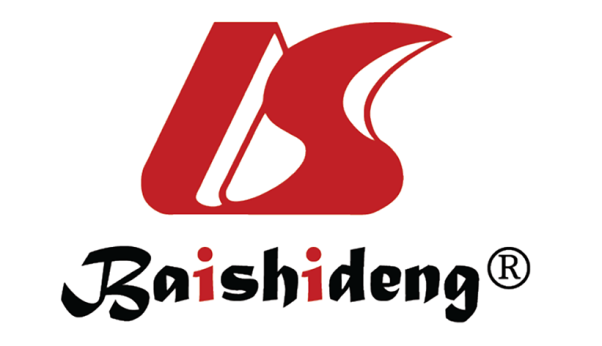 Published by Baishideng Publishing Group Inc7041 Koll Center Parkway, Suite 160, Pleasanton, CA 94566, USATelephone: +1-925-3991568E-mail: bpgoffice@wjgnet.comHelp Desk: https://www.f6publishing.com/helpdeskhttps://www.wjgnet.com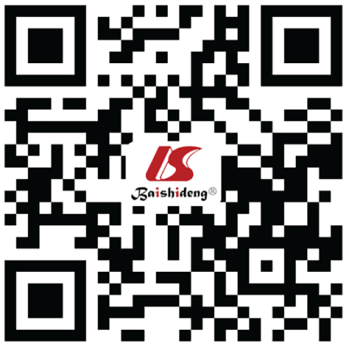 © 2021 Baishideng Publishing Group Inc. All rights reserved.